«Международный день птиц» – экологический праздник, который отмечается ежегодно 1 апреля. В нашем детском саду  прошел праздник на тему «Птицы — наши пушистые друзья».В ходе праздника дети исполняли песни о весне и птицах, водили хороводы, загадывали загадки о перелётных птицах и т.д.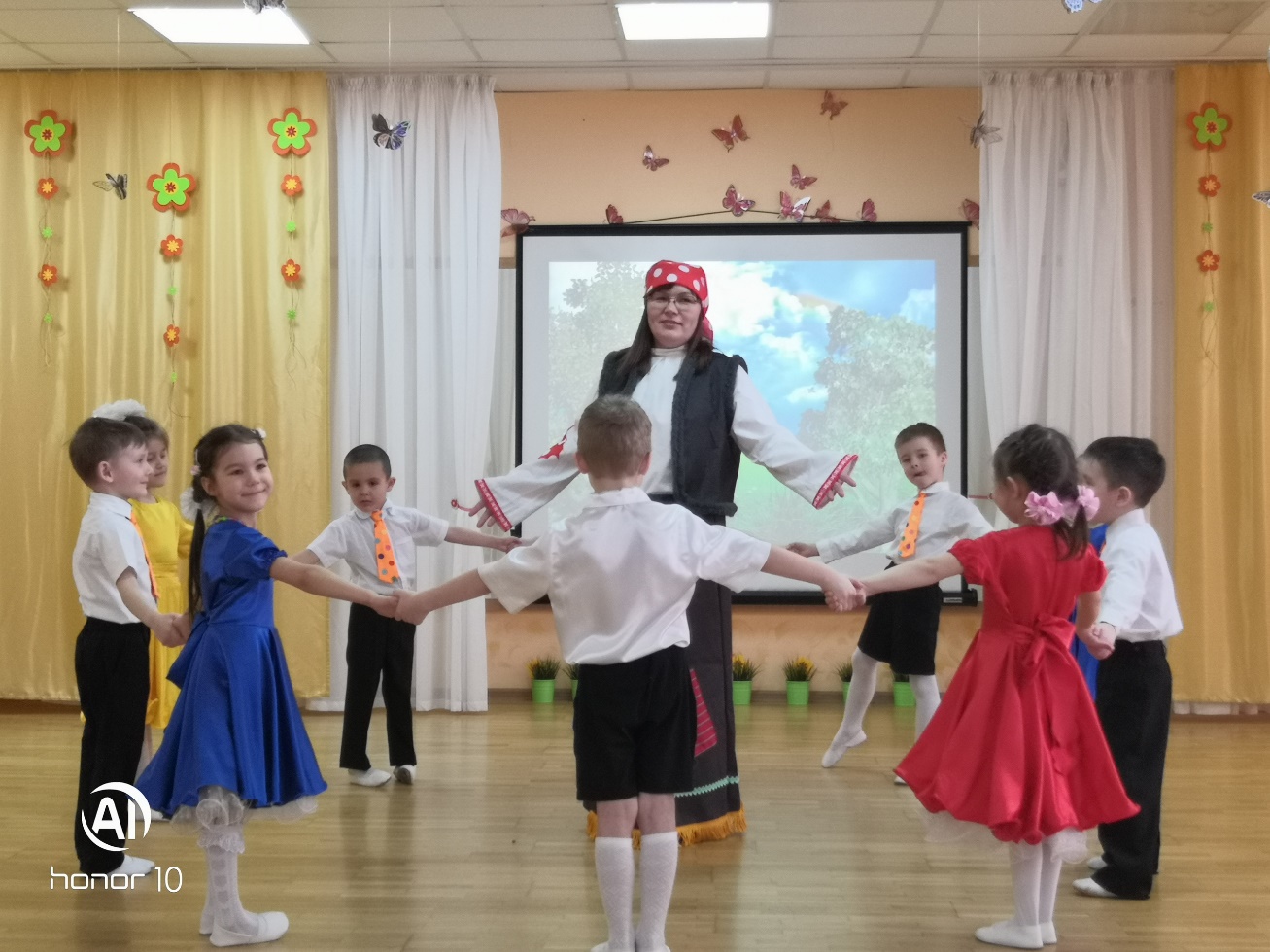 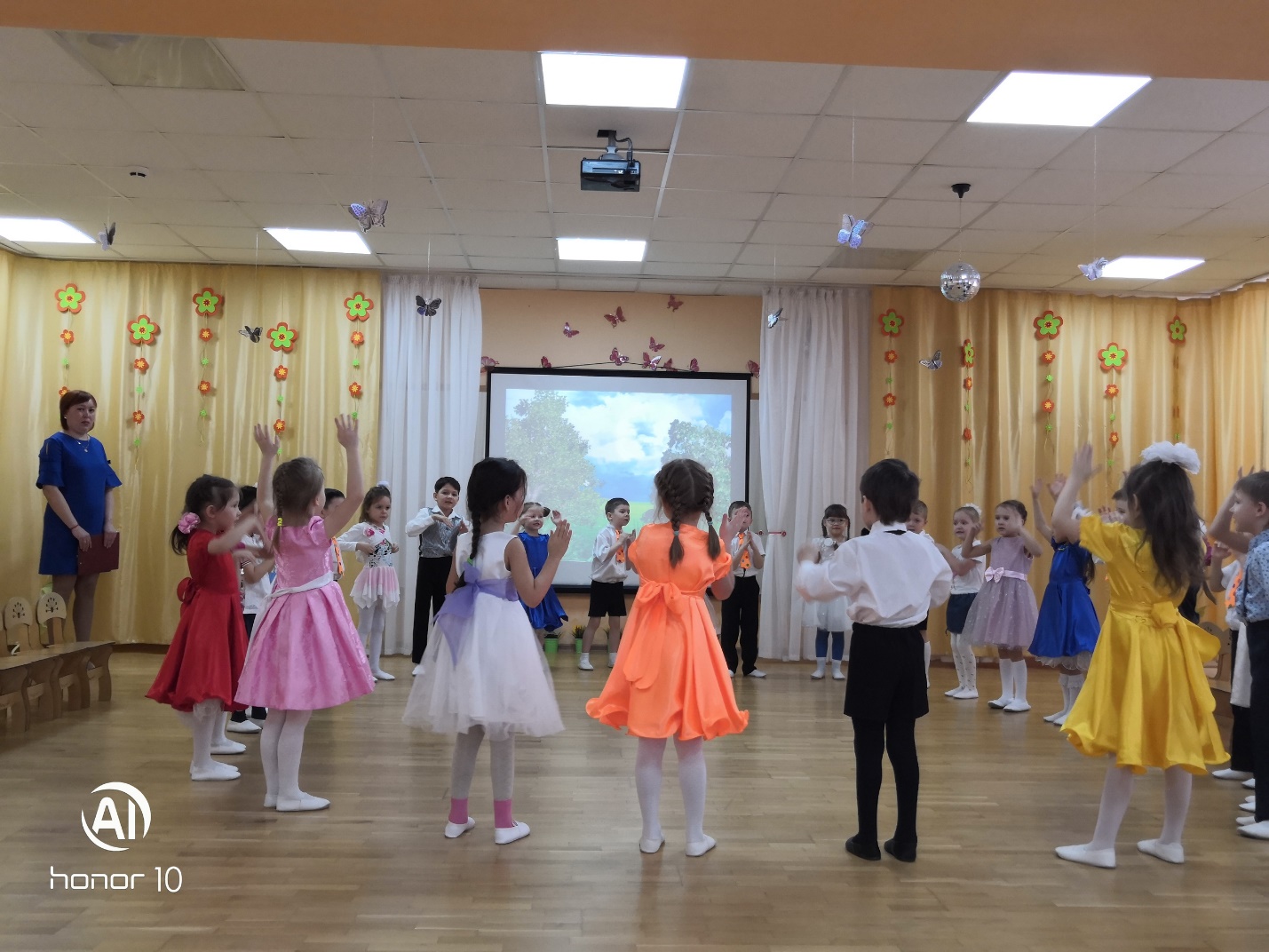 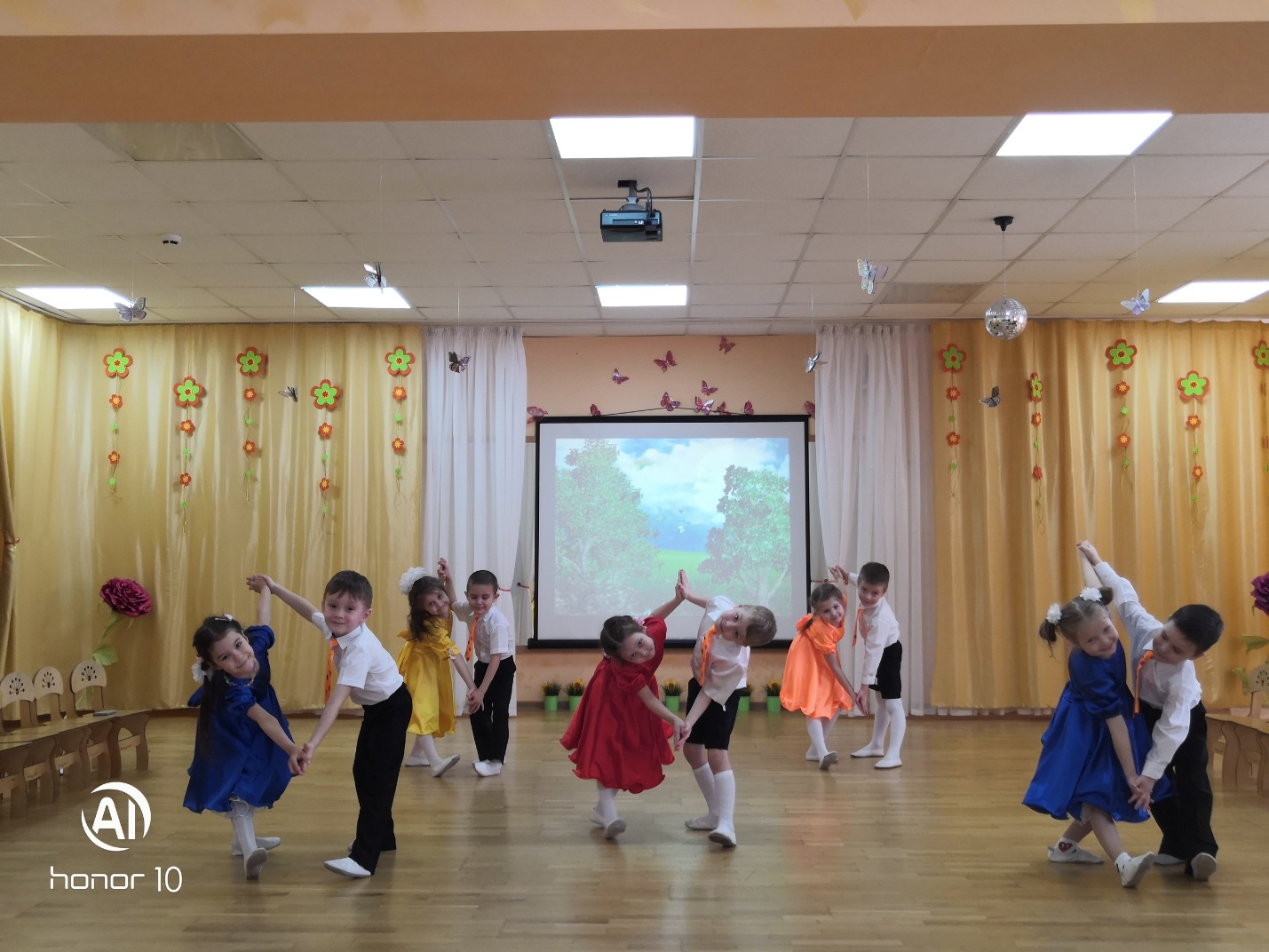 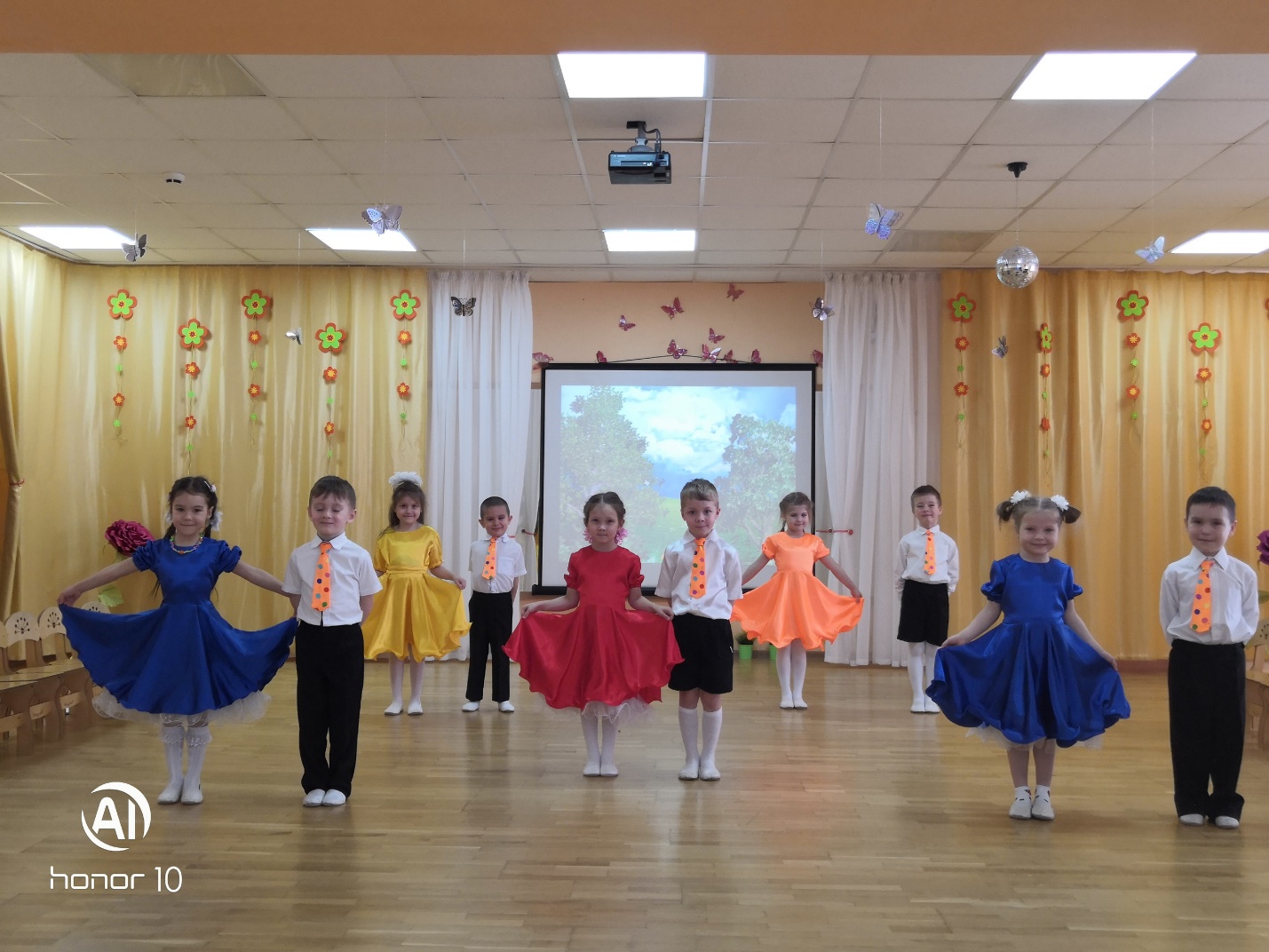 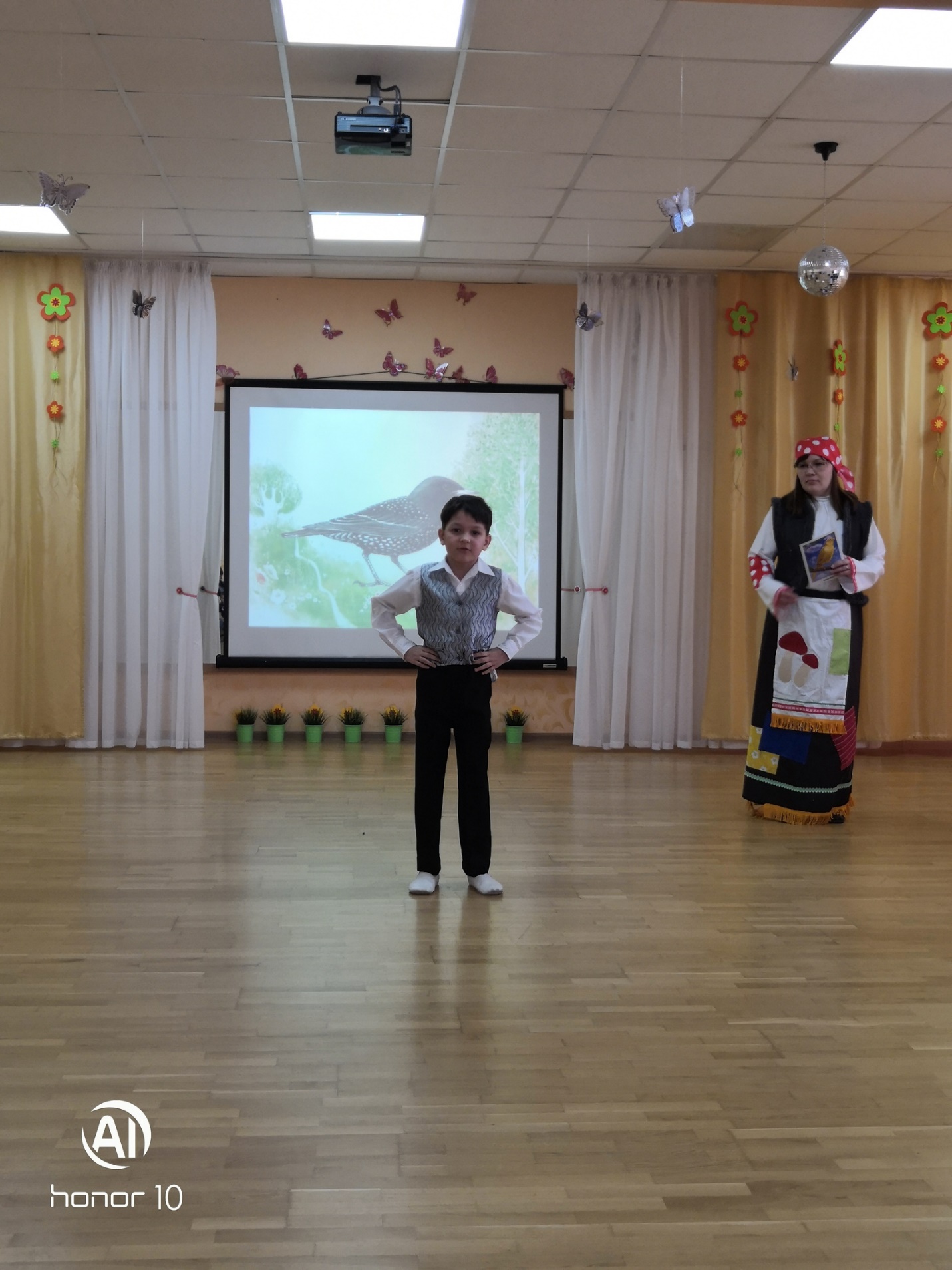 